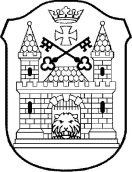 RĪGAS DOMERĪGAS PILSĒTAS PAŠVALDĪBAS ĒTIKAS KOMISIJARātslaukums 1, Rīga, LV-1539, tālrunis 67026262SĒDES PROTOKOLSRīgā2020.gada 9.martā									Nr.4 Sēde sākas plkst.10:00Sēdi vada 		Rīgas pilsētas pašvaldības Ētikas komisijaspriekšsēdētājs J.LiepiņšSēdē piedalās 	Rīgas pilsētas pašvaldības Ētikas komisijas priekšsēdētāja vietniece G.Muižniece  Rīgas pilsētas pašvaldības Ētikas komisijas locekļi			R.Logina,			A.KuzminskisU.VidauskisSēdi protokolē 	Rīgas pilsētas pašvaldības Ētikas komisijas sekretāre I.BormeistereSēdes darba kārtība Uz sēdi aicināto personu viedokļa uzklausīšana.**Ētikas komisijas locekļi apspriežas un vienbalsīgi nolemj, ka uz nākamo sēdi aicināms Rīgas pilsētas būvvaldes vadītājs XX. Uzdod Ētikas komisijas sekretārei sazināties ar XX un uzaicināt uz sēdi 2020.gada 13.martā, plkst.14:15.Sēde slēgta plkst.12:00Paraksti:Ētikas komisijas priekšsēdētājs			paraksts		J.LiepiņšĒtikas komisijas priekšsēdētāja vietniece		paraksts		G.MuižnieceĒtikas komisijas locekļi				paraksts		R.Logina							paraksts		A.Kuzminskis							paraksts		U.VidauskisĒtikas komisijas sekretāre				paraksts		I.Bormeistere